МУНИЦИПАЛЬНОЕ БЮДЖЕТНОЕ ОБЩЕОБРАЗОВАТЕЛЬНОЕ УЧРЕЖДЕНИЕ ТИТОВСКАЯ СРЕДНЯЯ ОБЩЕОБРАЗОВАТЕЛЬНАЯ ШКОЛАРассмотрено на заседании                                     Утверждаю:МО классных руководителей                                Приказ №  от    августа                                                                                  директор МБОУ Титовской СОШПротокол № 1 от « » _августа.                             _____________А. С. АртамоновПлан работы школьного методического объединения классных руководителейна 2022-2023 учебный годРуководитель ШМО: Мищенко Я.А.сл. Титовка 2022г.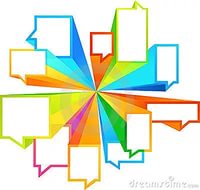 Методическая тема школьного методического объединения классных руководителей: «Формирование профессиональной компетентности классных руководителей в работе с обучающимися, родителями, классным коллективом»Цель работы школьного методического объединения классных руководителей:Повышение качества и эффективности системы воспитания, совершенствование форм и методов воспитания в школе посредством повышения компетентности и профессионального мастерства классных руководителей.Задачи:Создать условия для непрерывного повышения профессиональной компетенции классных руководителей. Содействовать активному внедрению интерактивных форм работы с обучающимися и их родителями. Стимулировать инициативу и творчество классных руководителей, активизировать их деятельность в исследовательской, поисковой работе по воспитанию детей. Изучать и анализировать состояние воспитательной работы в классах, выявлять и предупреждать недостатки в работе классных руководителей. Внедрять достижения классных руководителей в работу педагогического коллектива. Функции МО классных руководителейМетодическая функцияСоздание портфеля классного руководителя    в течение года диагностический материалпротоколы родительских собранийметодические материалыбанк воспитательных мероприятийОрганизационно-координационная функцияСовместная деятельность классного руководителя с библиотекой и предметными МО по изучению развития личности в классном коллективе                                                                       в течение годаИнновационная функцияВключение информационных технологий в воспитательный процесс;Публикация в СМИ, пополнение школьного сайта.Аналитическая функцияПланирование с помощью организационно - деятельностной игры;Самоанализ  работы классного руководителя согласно должностным обязанностям.Основные формы работы: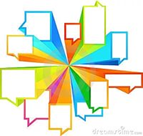 совещания, семинары, круглые столы, планёрки;творческие отчёты классных руководителей;открытые классные часы и мероприятия;доклады, сообщения, презентации;	изучение и обсуждение документов и передового педагогического опытаМО классных руководителей соблюдает:1. Конвенцию о Правах ребёнка2. Конституцию РФ и Законы РФ, Закон РФ «Об образовании»3. Указы Президента РФ4. Решения Правительства РФ5. Устав школы, Распоряжения и Приказы администрации МБОУ Титовская СОШМО классных руководителей ведет следующую документацию:список членов МО;годовой план работы МО;протоколы заседаний МОаналитические  материалы по итогам проведенных мероприятий, тематического административного контроля (справки приказы…)инструктивно-методические документы, касающиеся воспитательной работы в классных коллективах и деятельности классных руководителей;     Структура плана МО классных руководителей:Краткий анализ социально-педагогический ситуации развития учащихся и анализ работы МО, проведенной в предыдущем году.Педагогические задачи объединения.Календарный план работы МО, в котором отражаются:план заседаний МОсодержание работыплан тематического контролядругая работа.Банк данных об учителях ШМО, количественный и качественныйПлан открытых мероприятийУчастие учителей в конкурсах, конференциях и т.п.Обобщение педагогического опыта классными руководителямиФункциональные обязанности классного руководителя.В процессе организации воспитательной работы  в классе классный руководитель осуществляет следующие функции:изучение  личности учащихся,анализ координации и коррекции образовательного процесса и взаимоотношений в классе (обучающихся между собой  в классе  и с учащимися других классов, учащихся и учителей…),организация планирования, подготовки, проведения и подведения итогов периодов жизнедеятельности классного коллектива и классных мероприятий: классных часов, минут информации и общения, КТД, огоньков, конкурсов и т.д.,социальная защита учащихсяработа с родителями учащихся, обеспечение деятельности ученического самоуправления в классе,организация, ведение классного журнала и дневников учащихся осуществляется свои функции,  классное руководство.Циклограмма классного руководителяВ начале учебного года: составляет список класса и оформляет классный журнализучает условия семейного воспитанияуточняет или составляет социальный портрет класса собирает полную информацию об участии учащихся класса в конкурсахпроводит работу по вовлечению учащихся в разнообразную деятельность, организует коллективное планированиесоставляет план воспитательной работы класса, согласовывает его с руководителем МО классных руководителей и сдает на утверждение заместителю директора по ВР.  Ежедневно: отмечает в классном журнале отсутствующих учащихсяосуществляет педагогическую помощь активу классаосуществляет контроль за внешним видом учащихся и наличием у  них сменной обувиосуществляет контроль за дежурством по классу.   Еженедельно: проверяет дневники учащихсяосуществляет контроль за ведением классного журнала учителями-предметникамипроводит классный час  Ежемесячно: организует коллектив класса на участие в школьных делахпомогает активу организовывать подведение итогов жизнедеятельности классных коллективовпроводит занятия по ПДД и плановый инструктаж по ТБдежурит на общешкольных вечерахконтролирует участие в кружках, секциях, клубах, других  объединениях учащихся своего класса, требующих особой педагогической заботы.  В течение триместра: организует выполнение рекомендаций медицинских работников по охране здоровья учащихсяпомогает активу в организации жизнедеятельности класса  планирование, организация дел, коллективный анализ)организовывает дежурство класса ( по графику) по школеоперативно информирует заместителя директора по ВР или директора школы  о девиантном поведении учащихся, о случаях грубого нарушения учащихся класса устава школы.проводит родительское собраниеорганизует работу родительского комитета классапосещает МО классных руководителей, семинары, совещания по вопросам воспитательной  работы… В конце триместра организует подведение итогов учебы обучающихся и жизнедеятельности класса в прошедшей четвертисдает заместителю  директора по учебно- воспитательной работе отчет об успеваемости класса и оформленный классный журнал       Во время каникул участвует в работе МО классных руководителейсовместно с  ученическим активом, родителями организует каникулярные мероприятия своего класса В конце учебного года организовывает подведение итогов жизнедеятельности класса в учебном годупроводит педагогический анализ учебно-воспитательного процесса в классе и сдает его заместителю директора по воспитательной  работе.Работа классного руководителя – целенаправленная, системная, планируемая деятельность, строящаяся на основе программы воспитания всего ОУ, анализа предыдущей деятельности, позитивных и негативных тенденций общественной жизни, на основе личностно-ориентированного подхода с учётом актуальных задач, стоящих перед педагогическим коллективом и ситуации в группе.СОДЕРЖАНИЕ РАБОТЫМежсекционная работаТемы самообразования классных руководителейПлан заседаний МО классных руководителей  на 2022-2023 учебный год.Участие в конкурсах профессионального мастерства                в течение годаУчастие в конкурсе методических разработок                            в течение годаМониторинг деятельности классных руководителей уровня воспитанности обучающихся 1 раз в полугодиеДАТАПЛАНИРУЕМЫЕ  МЕРОПРИЯТИЯОТВЕТСТВЕННЫЕСентябрьОктябрь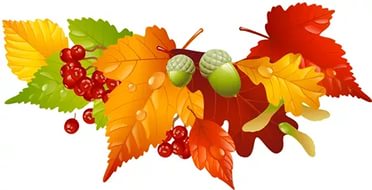 1. Проверка планов воспитательной работы классных руководителей 1 – 11 классов на 2022-2023 учебный год.2. Подготовка материалов  и проведение диагностики учащихся 1- 11 классов «Уровень воспитанности»3. Контроль за методической работой в кабинетах. Оформление и корректировка классных уголков, уголков безопасности4.Участие в трудовом десанте по благоустройству территории пришкольного участка.Зам. директора по ВР Мищенко Я.А.Педагог –психолог Гейдарова Е.Ю. Зам. директора по ВР Мищенко Я.А.Классные руководителиНоябрьДекабрь 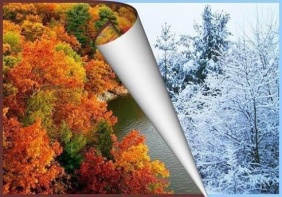 1.Открытое мероприятие по профориентационной деятельности «В мире профессий»2.Планирование классным руководителем работы в зимние каникулы.3.Посещение открытых классных часовСоциальный педагогЗам. директора по ВР Мищенко Я.А. социальный педагогЗам. директорао по ВР Мищенко Я.А.ЯнварьФевральМарт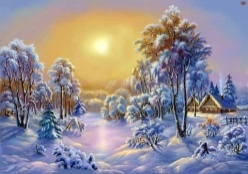 1.Смотр «Строя и песни»2. Проведение конкурса «А ну-ка мальчики»3. Посещение классных часов.4Участие в месячнике патриотической акции5. Проверка работы учителей с детьми группы рискаКлассные руководители 2-11 классовСедых С.П.Зам. директора по ВР Мищенко Я.А.АпрельМай1. Фестиваль «Зеленая весна» по благоустройству школьных территорий.2. Проведение 2 диагностики учащихся 1-11 классов «Уровень воспитанности»Классные руководителиГейдарова Е.Ю.№ п/пФ.И.О. классного руководителяКласс, в котором он работаетТема по самообразованию1Вильховченко Н.Н.		2Формирование общеучебных умений самоорганизации учебной деятельности у младших школьников в условиях введения ФГОС.2.Гейдарова Е.Ю.3-4Влияние экологического воспитания на духовное развитие личности школьника3Решетникова Г.В.1Сотрудничество классного руководителя  начальной школы и родителей в рамках реализации ФГОС4Мищенко Я.А.6Моделирование у учащихся высокой морали, чувство патриотизма и гражданской солидарности.5Вильховченко В.В.7Взаимодействие детей и родителей для развития творческих способностей учащихсяВоспитание творческой личности  6Артамонова В.А.8Воспитание нравственности и формирование опыта взаимодействия со сверстниками в соответствии с общепринятыми нормами нравственности7Рокосова О.М.9Классный час как условие формирования  познавательного интереса учащихся8.Осипчук Т.Н.10Воспитание творческой личности9.Тютюнникова А.М.11Формирование гражданского самосознания средствами духовно-нравственных ценностей10Волкова В.Н.5Воспитание патриотизма-актуально на все времена№ п/пМероприятияСрокиОтветственныйОрганизация работы классных руководителей на 2022-2023  учебный год   Поиск эффективных решений (круглый стол)Организация работы классных руководителей на 2022-2023  учебный год   Поиск эффективных решений (круглый стол)Организация работы классных руководителей на 2022-2023  учебный год   Поиск эффективных решений (круглый стол)Организация работы классных руководителей на 2022-2023  учебный год   Поиск эффективных решений (круглый стол)1. Утверждение плана работы на 2022-2023 учебный год2. Составление графика открытых классных часов и мероприятий.3.Обсуждение тем самообразования по проблемам воспитательной работы. 4.Обсуждение основных общешкольных дел. (Организация работы с родителями. Организация дежурства учащихся по школе. Подготовка и проведение Дня  пожилого человека и Дня учителя, новогодних праздников ,конкурсов и т. д.)августРуководитель ШМОКлассные руководители(Мастерская педагогического опыта)Проектировочная деятельность и планирование воспитательной работы в классе(Мастерская педагогического опыта)Проектировочная деятельность и планирование воспитательной работы в классе(Мастерская педагогического опыта)Проектировочная деятельность и планирование воспитательной работы в классе(Мастерская педагогического опыта)Проектировочная деятельность и планирование воспитательной работы в классе21.Помощь классным руководителям в составлении плана воспитательной работы с классом;2.Разработка положения о структуре плана воспитательной работы с учетом новых стандартовСентябрь-октябрьМищенко Я.АПрименение инновационных технологий в воспитательной работе. Как сделать классное дело интересным и содержательным?Применение инновационных технологий в воспитательной работе. Как сделать классное дело интересным и содержательным?Применение инновационных технологий в воспитательной работе. Как сделать классное дело интересным и содержательным?Применение инновационных технологий в воспитательной работе. Как сделать классное дело интересным и содержательным?31. Применение инновационных технологий в воспитательной работе.  2. Ярмарка педагогических идей на тему: «Как сделать классное дело интересным и содержательным». (из опыта работы классных руководителей) 3.Познакомить классных руководителей с различными формами проведения классных часов. ( из опыта работы классных руководителей) 4.Роль классного руководителя в системе воспитания школьников в условиях реализации ФГОС. январьОсипчук Т.Н.Мищенко Я.А.Тютюнникова А.М.Седых С.П.Нравственно-патриотическое воспитание школьников через различные виды деятельностиНравственно-патриотическое воспитание школьников через различные виды деятельностиНравственно-патриотическое воспитание школьников через различные виды деятельностиНравственно-патриотическое воспитание школьников через различные виды деятельности41.Традиционные подходы в духовно-нравственном воспитании учащихся. Стратегия работы классных руководителей с семьями учащихся. 2.Современные формы работы по духовно-нравственному воспитанию в общеобразовательной организации. (из опыта работы классных руководителей)3. Взаимодействие семьи и школы: проблемы и пути их решения. Март-апрельВильховченко В.В.Вильховченко Н.Н.Гейдарова Е.Ю.«Педагогический мониторинг эффективности воспитательного процесса, воспитательной системы». «Педагогический мониторинг эффективности воспитательного процесса, воспитательной системы». «Педагогический мониторинг эффективности воспитательного процесса, воспитательной системы». «Педагогический мониторинг эффективности воспитательного процесса, воспитательной системы». 1.Итоги  работы  ШМО  классных  руководителей  за  2022-2023  учебный  год. 2.Занятост детей в летний период3. Составление перспективного плана работы ШМО классных руководителей на 2023-2024 уч.годмайРуководитель ШМО